빛, 컬러, 속도: 데피 21 크로마의 고주파 크로노그래프가 선보이는 화려한 컬러의 향연제니스 매뉴팩처는 혁신성과 미래지향적인 아이디어가 가장 돋보이는 라인인 데피 컬렉션을 통해 그 누구도 예상하지 못했던 디테일에 컬러풀한 매력을 더하는 독특한 전문 기술을 선보이고 있습니다. 화려한 젬스톤 세팅으로 다채로운 컬러를 선사하는 데피 21 울트라 시리즈의 무브먼트와 예술적인 콜라보레이션까지, 제니스는 한계를 초월한 상상력을 통해 고주파 크로노미터의 매력을 주파수와 컬러로 표현합니다. 이번에 제니스 매뉴팩처는 가장 순수하고 화려한 형태를 지닌 새로운 데피 21 크로마와 함께 다시 한번 상상력을 현실로 구현합니다.화이트는 단순한 컬러가 아니라 가시광선 내에 존재하는 모든 컬러의 집합체입니다. 데피 21 크로마의 케이스를 위해 화이트 세라믹 소재를 선택한 것 또한 결코 우연이 아니었습니다. 전체적으로 매트하게 마감 처리된 케이스는 완벽한 대조 효과를 연출하며 케이스 내에 자리잡은 다채로운 컬러에 한층 매력을 더합니다. 사파이어 크리스탈은 다양한 각도의 레인보우 컬러로 구성된 오픈 다이얼과 무브먼트로 이어지고, 12시에 자리한 레드 컬러를 시작으로 시계 방향으로 오렌지, 옐로우, 그린, 블루, 바이올렛, 핑크 컬러를 선보이며 전체 컬러 스펙트럼이 완벽한 그라데이션을 이루고 있습니다. 세심한 컬러 연출은 마커와 0.01초 스케일을 뛰어넘어 다이얼과 케이스 및 크라운의 러버 그립 디테일에서도 특별한 존재감을 선사하고, 코듀라 효과를 준 화이트 컬러의 러버 스트랩에도 다이얼의 컬러 배치에 따른 스티칭 디테일로 한층 매력을 더했습니다. 크로노그래프의 카운터 핸즈 끝에는 서로 다른 컬러 톤을 연출하며 일관적인 컬러 디자인을 완성했습니다.다이얼은 오픈형 디자인으로 완성되어 0.01초 크로노그래프 무브먼트의 놀라운 움직임을 손쉽게 확인할 수 있으며, 케이스와 조화를 이루는 화이트 컬러가 적용된 돌출형 크로노그래프 카운터와 그 아래에 특별한 장식으로 환하게 반짝이는 무브먼트가 시선을 사로잡습니다. 각 브릿지는 다이얼 마커의 그라데이션을 따라 서로 다른 메탈릭 컬러로 완성되었습니다. 사파이어 케이스백을 통해 독특한 매력이 돋보이는 엘 프리메로 21 오토매틱 고주파 0.01초 크로노그래프의 탁월한 성능과 정확성을 감상할 수 있습니다. 두 개의 독립적인 레귤레이팅 기구와 기어 트레인이 장착된 타임피스는 5Hz(36,000VpH)로 박동하는 시간 측정용 무브먼트와 50Hz(36,000VpH)로 박동하는 크로노그래프 무브먼트로 동력을 전달합니다. 전 세계 제니스 부티크와 공식 매장에서 200피스 리미티드 에디션으로 공개될 데피 21 크로마는 고주파 오토매틱 0.01초 크로노그래프로 매뉴팩처의 탁월한 장인 기술을 선보이는 동시에 고성능 크로노그래프에서 지금껏 만나보지 못한 선명하고 화려한 컬러 팔레트를 구현합니다. 제니스: 꿈을 향한 도전.제니스는 어려움을 극복하고 꿈을 추구하며 이를 이뤄내는 모든 이들에게 영감을 선사하고자 합니다. 1865년 설립 이후 제니스는 최초로 현대적 의미의 시계 매뉴팩처로 자리잡았으며, 제니스 시계는 영국해협 횡단으로 역사의 한 페이지를 장식한 루이 블레리오(Louis Blériot)부터 성층권 자유낙하 기록을 세운 펠릭스 바움가트너(Felix Baumgartner)에 이르기까지 큰 꿈을 꾸며 불가능을 이루기 위해 노력해온 특별한 인물들과 함께해왔습니다. 제니스는 또한 여성들이 자신의 경험을 공유하고 다른 사람들이 꿈을 이룰 수 있도록 영감을 불어넣는 드림허스(DREAMHERS) 플랫폼을 마련해 과거와 현재의 선구적인 여성들의 업적을 기념하고 그들에게 주목합니다.제니스 시계에는 모두 인하우스 방식으로 자체 개발 및 제작한 무브먼트가 장착되어 있습니다. 제니스는 1969년 세계 최초의 오토매틱 크로노그래프 칼리버인 엘 프리메로를 출시했으며, 최근에는 0.1초까지 측정 가능한 크로노마스터 라인과 0.01초의 정밀성을 갖춘 데피 컬렉션을 통해 더욱 정밀한 컴플리케이션을 선보이고 있습니다. 제니스는 1865년부터 지금까지 대담한 도전으로 한계를 뛰어넘는 이들과 함께 스위스 워치메이킹의 미래를 만들어 가고 있습니다. 지금이 바로 나만의 꿈을 향해 손을 뻗을 시간입니다.데피 21 크로마레퍼런스: 49.9010.9004/01.R947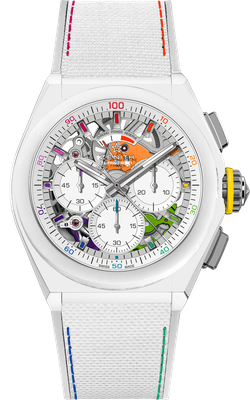 핵심 사항: 0.01초 크로노그래프 무브먼트. 제니스만의 시그니처인 초당 1회 회전수의 역동적인 성능(크로노 핸즈용). 시계용 이스케이프먼트 1개(시간당 36,000회 - 5Hz), 크로노그래프용 이스케이프먼트 1개(시간당 360,000회 - 50Hz). 크로노미터 인증. 200피스 리미티드 에디션. 무브먼트: 엘 프리메로 9004 오토매틱 진동 수: 시간당 36,000회(5Hz) 파워 리저브: 최소 50시간기능: 0.01초 크로노그래프 기능. 12시 방향에 위치한 크로노그래프 파워 리저브 인디케이션. 중앙에 위치한 아워 및 미닛 핸즈. 9시 방향에 위치한 스몰 세컨즈, 센트럴 크로노그래프, 3시 방향에 위치한 30분 카운터, 6시 방향에 위치한 60초 카운터마감: "레인보우" PVD 코팅 브릿지 + 새틴 마감 처리된스페셜 블루 컬러 로터
가격 14,400 스위스 프랑소재: 매트 화이트 세라믹방수: 10 ATM다이얼: 화이트 오픈워크 다이얼
아워 마커: 로듐 도금, 각면 처리 및 “레인보우” 바니시 코팅핸즈: 로듐 도금, 각면 처리 및 컬러 바니시 코팅
브레이슬릿 & 버클: 화이트 “코듀라 효과” 러버 및 멀티컬러 장식의 화이트 러버. 티타늄 트리플 폴딩 클래스프.